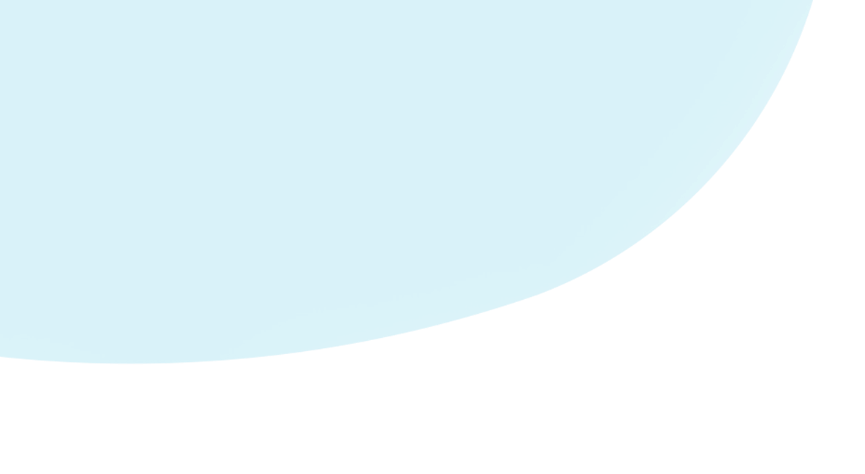 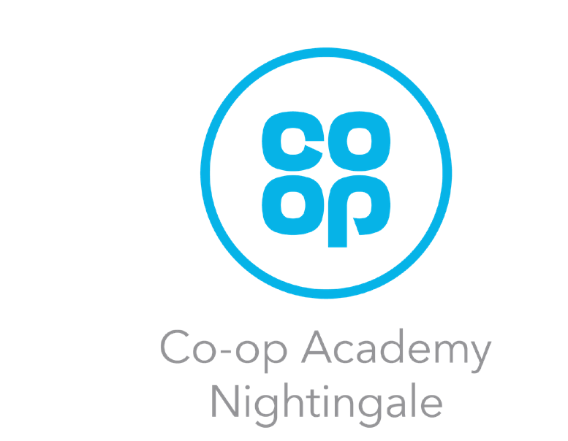 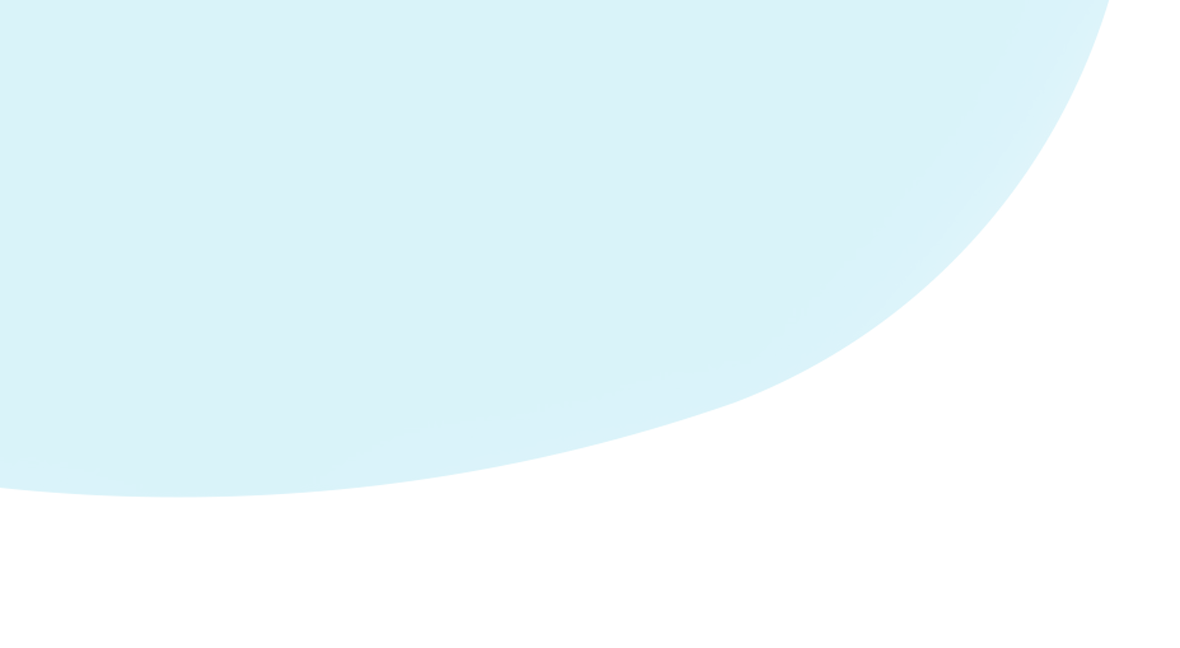 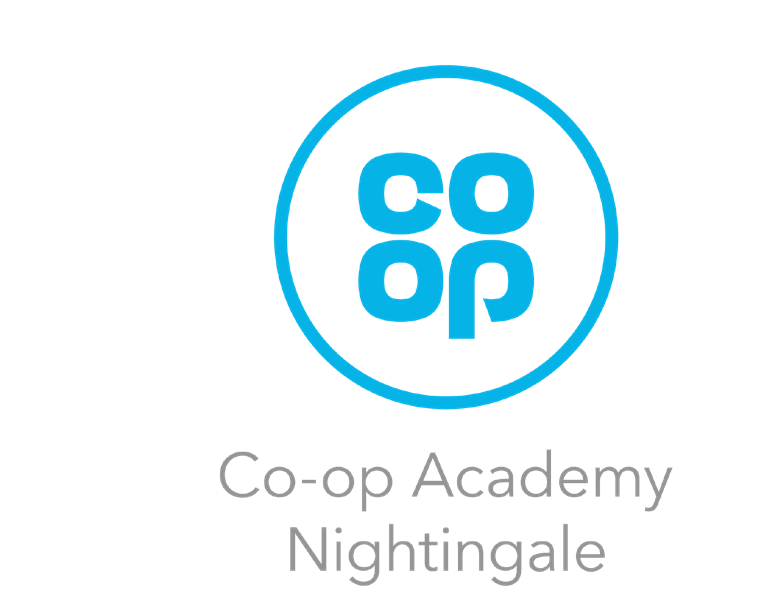 Teaching AssistantPurpose of role:Work closely with the classroom teacher to provide high quality support for children, including those with Special Educational Needs. Provide support for curriculum programmes and guide young people to overcome their barriers to learning.Line Manager:SENDCo What will you do?Using curriculum programmes developed by teachers to lead groups of students to promote literacy and numeracy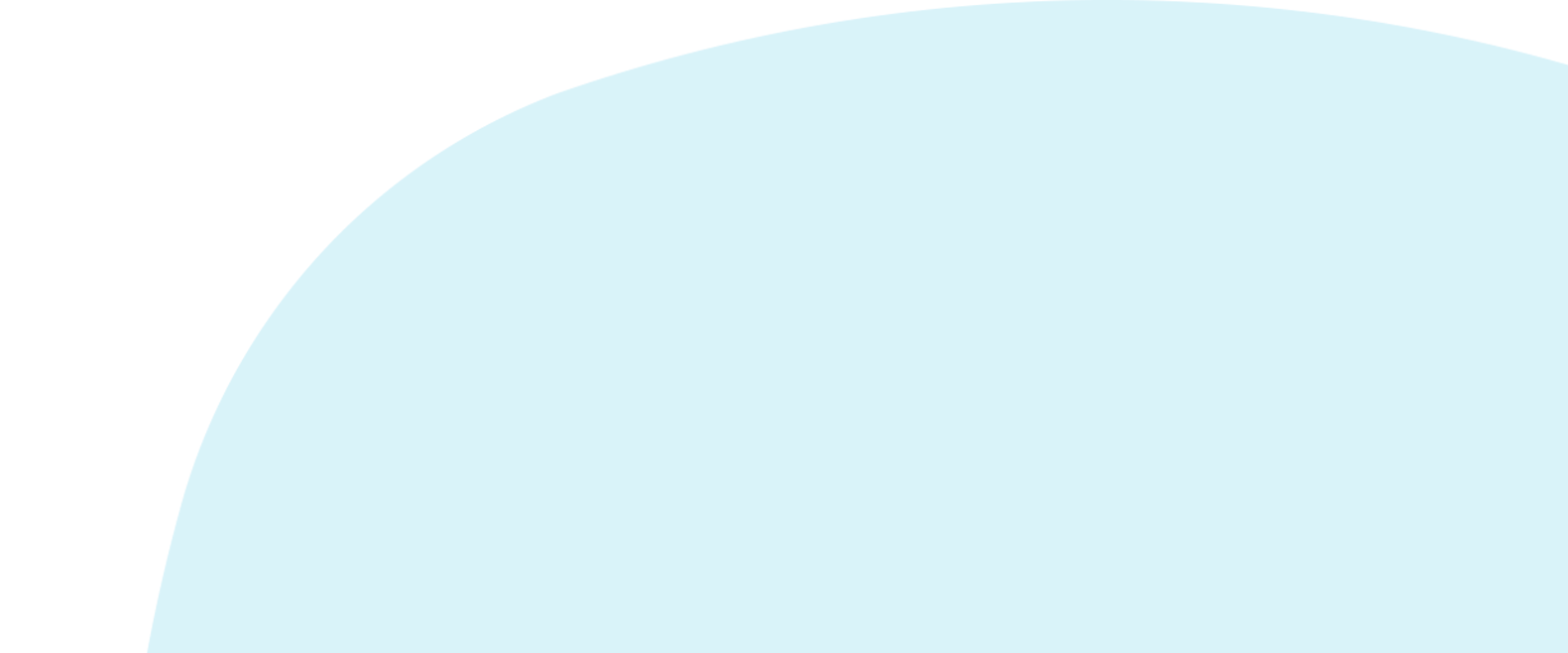 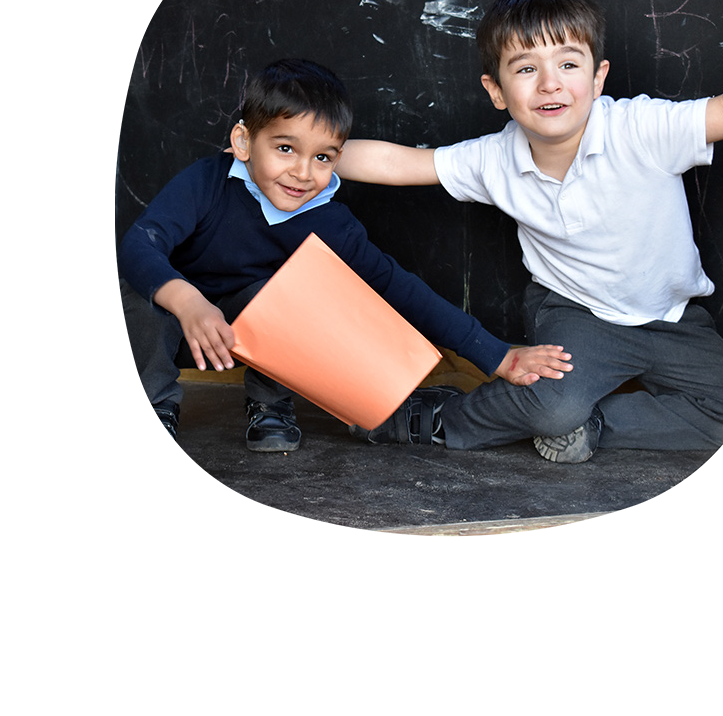 Plan, prepare, and deliver structured and agreed learning activities, differentiating activities for the needs of the studentsTo provide support for after school classes, and holiday classes for 5 daysTo support disadvantaged students to help ‘narrow the gap’To provide feedback to students in relation to progress and achievementTo work with teachers to establish an appropriate learning environmentTo establish productive working relationships with students, acting as a role model and setting high expectationsTo promote the inclusion and acceptance of all students within the classroom and encourage students to interact and work co-operatively with others and engage all students in activitiesTo promote independence and employ strategies to recognise and reward achievement or self-relianceTo be responsible for keeping and updating records as agreed with the class teacher and/or relevant line managerTo promote positive values, attitudes and good student behaviour, dealing promptly with conflict and incidents in line with established policy and encourage students to take responsibility for their own behaviourTo help support in the administration of assessments and tests including invigilation of exams/testsTo liaise sensitively and effectively with parents/carers as agreed with the teacher within your role/responsibility and participate in feedback sessions/ meetings with parents with, or as directed by the teacherTo establish constructive relationships and communicate with other agencies/professionals in liaison with the teacher, to support achievement and progress of studentsTo supervise students on visits, trips and out of Academy hours learning activities as required which fall within the remit and hours of the postTo contribute to the wider life of the academyTo contribute to the induction of new students as appropriateTo act as a tutor and carry out the duties associated with the role as outlined in the generic job descriptionTo ensure effective communication as appropriate with all stakeholders and persons or bodies outside the Academy, particularly with our sponsorsTo undertake any necessary professional development as identified in the Academy Development Plan, taking full advantage of any relevant training and development availableTo undergo appropriate training in order to develop skills for the postTo play a full part in the life of the Academy community, to support its distinctive mission and ethos and to encourage staff and students to follow this exampleTo promote actively the Academy’s corporate policiesTo continue personal development as agreedTo actively engage in the staff review and developmentTo carry out break / lunch dutiesPerformance MeasuresDeliver effective and engaging interventions and learning activitiesBuild productive working relationships with students, acting as a role model and setting high expectationsBe an excellent role model, exemplifying high personal and professional standards and promoting high expectations for all members of the TrustWork with class teachers to promote and establish the learning space as an effective vehicle for learningEssentialQualificationsGCSE Maths and English Grade C/4 and above (or equivalent)ExperienceExperience of working with young people (paid or voluntary)Professional knowledge and understandingKnowledge of current issues in educationAn understanding of the role played by adults in safeguarding young peopleAble to build relationships with young people and adultsAble to lead groups of studentsConfidence in supporting students with literacy and numeracySkillsExcellent organisational and administrative skillsExcellent oral and and written communicationsEffective use of ICTAccuracy and attention to detailAn ability to communicate effectively with the full range of stakeholdersExcellent presentation skillsDesireableQualificationsHonours degree or equivalentExperienceWorking in an educational settingWorking in a mulicultural organisationWorking with refugees and asylum-seekers and/or the Roma communityProfessional knowledge and understandingDesire to become a teacher or develop a career in educationKnowledge of one of the following: a core or foundation subject at A-Level or above, TEFL/ EAL issuesSkillsAbility to speak another languageHow MeasuredQualifications ReferencesApplication form Interview ReferencesInterviewInterview References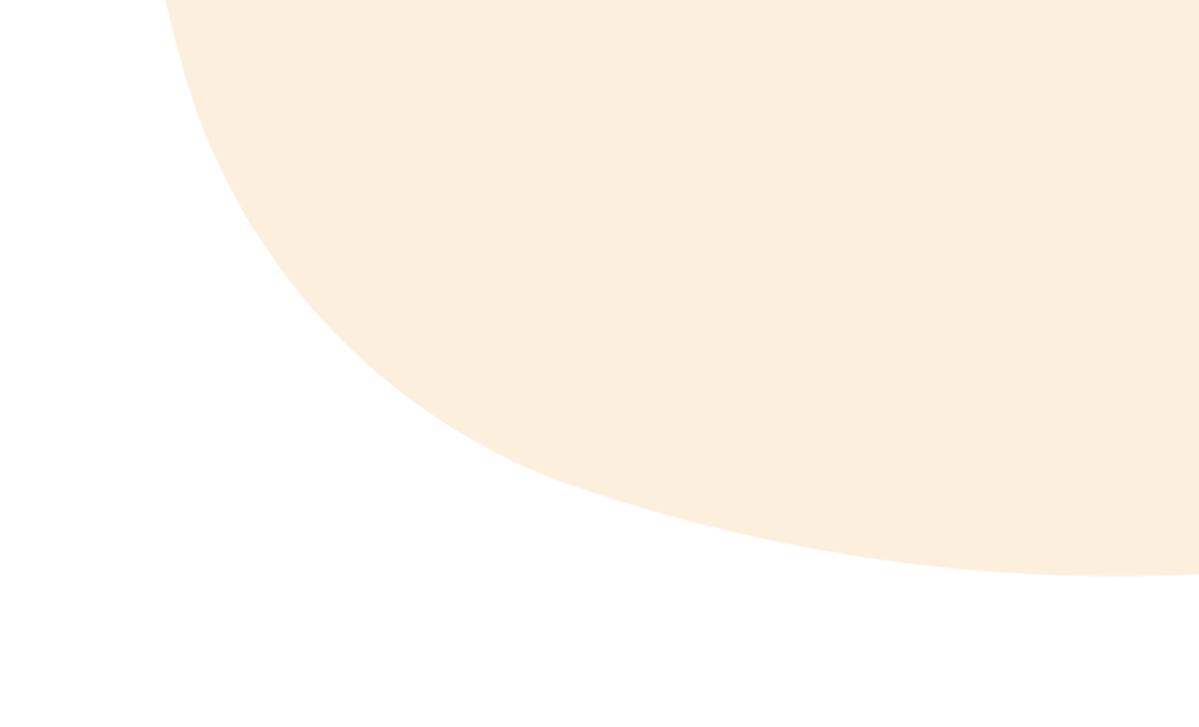 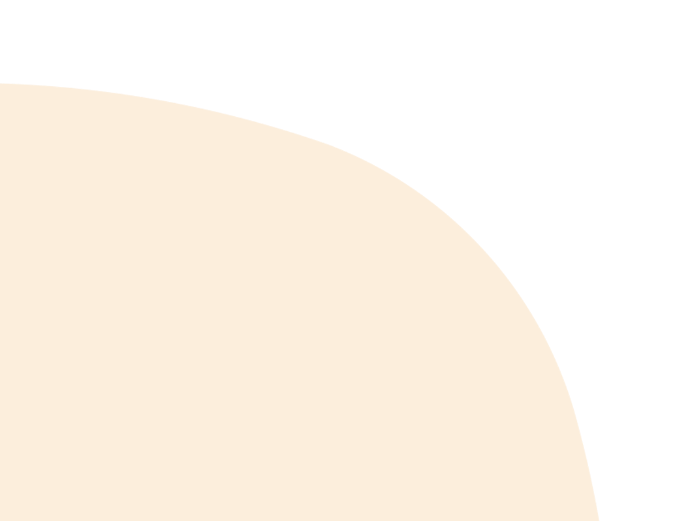 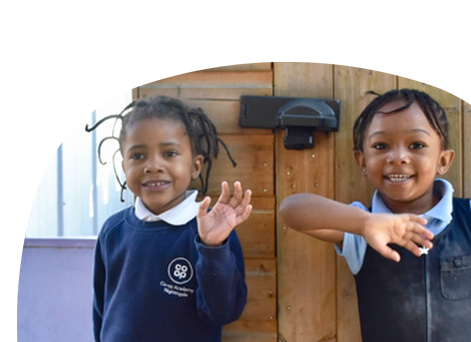 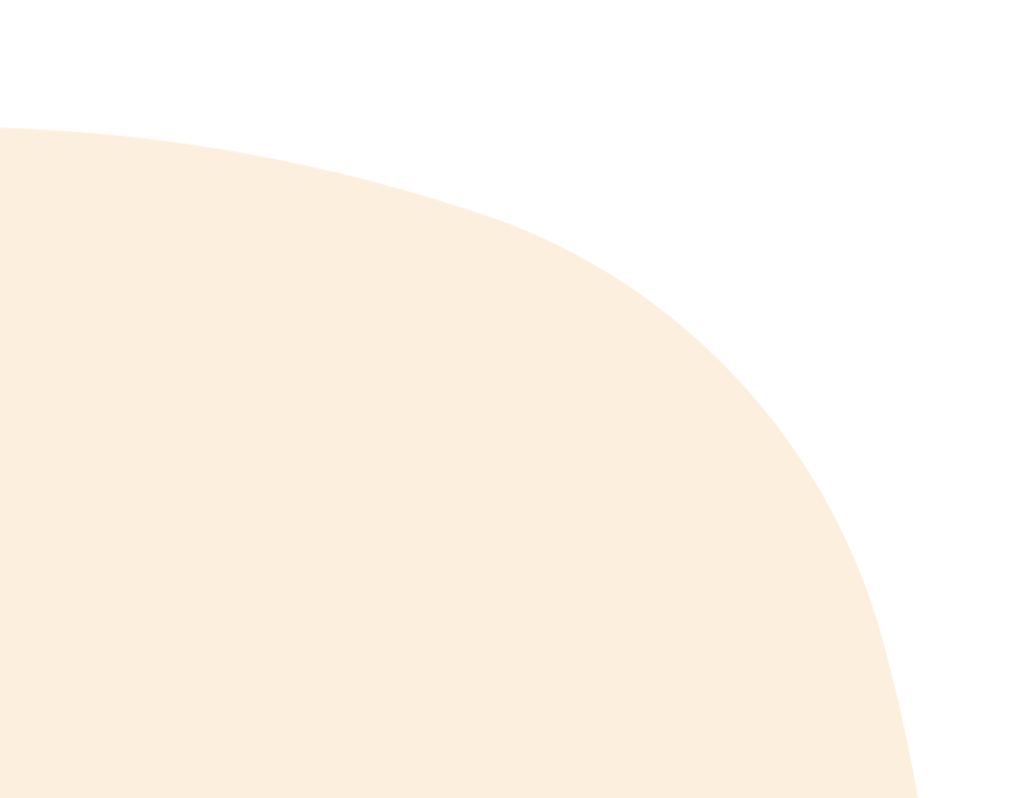 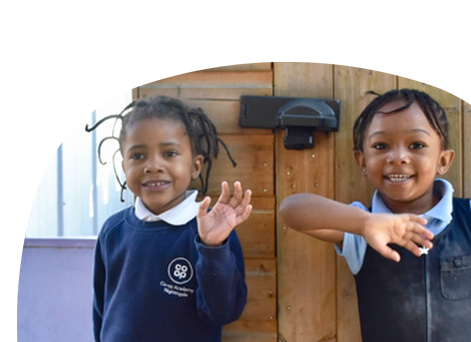 